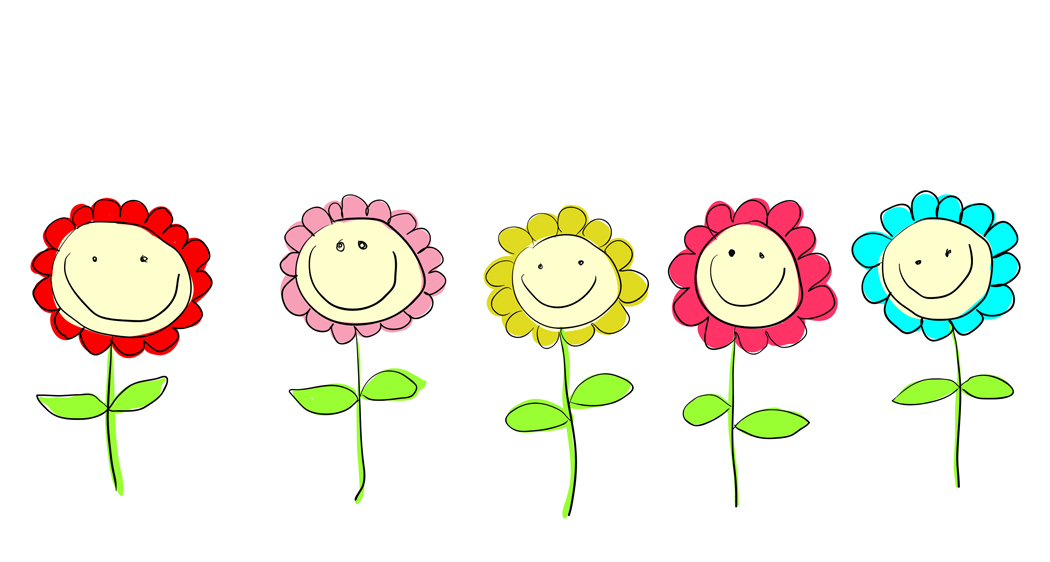 CLOONANAHA NATIONAL SCHOOLInfant Enrolment DaySeptember 2024/2025                        Thursday, March 7th  @ 2 p.m.ALL are WELCOMEPhone: 065 6836916Email: scoilcluain@gmail.com                       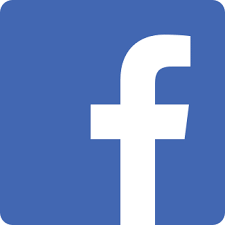 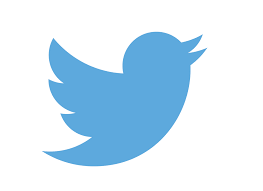 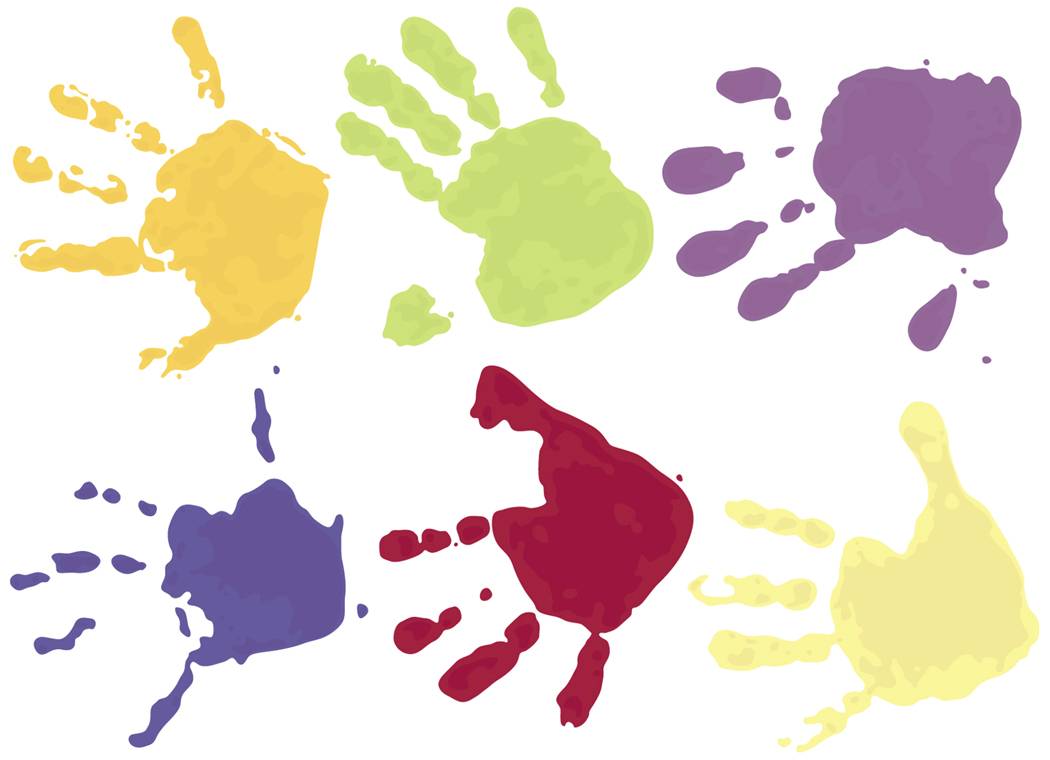 